    University of Kashmir, Srinagar -190006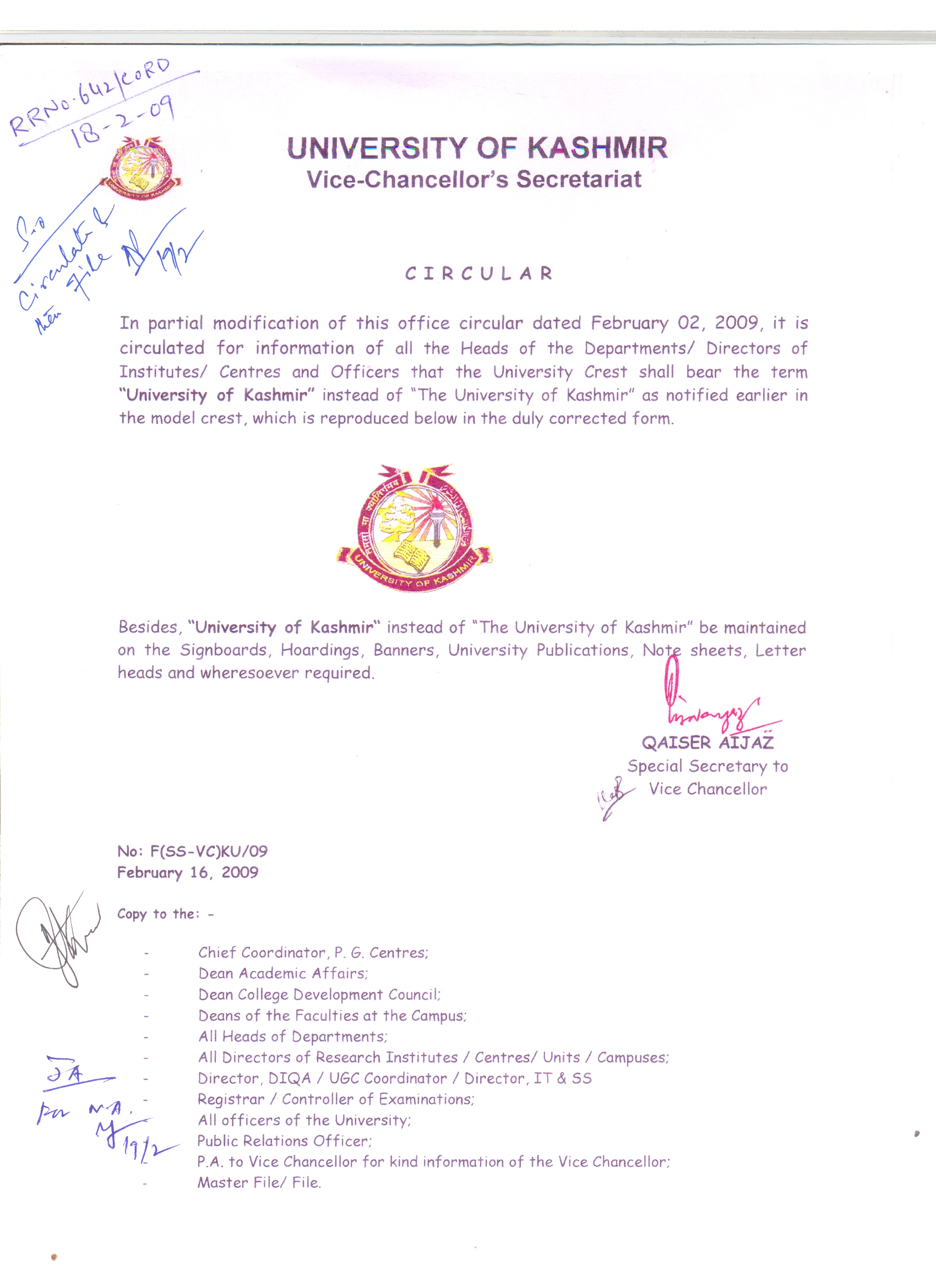 (NAAC Accredited Grade “A+”)         Centre of Research for Development       P.G. Programme in Microbiology No.F:(I/Ph.D Admission)CORD/KU/20Dated: 26-11-2020	NOTICEThe candidate namely Anzer Lateef has not joined the Centre for Integrated M.Phil/Ph.D Programme within the stipulated time.  Hence the below mentioned candidate selected from the General list vide No.F(Provisional Admission)Res/KU/20 Dated November 16, 2020 has been granted provisional admission to Integrated M.Phil/Ph.D Programme  in Centre of Research for Development (CORD) University of Kashmir, Srinagar  in the subject of Zoology.The said candidate has been informed to join the said programme in the Centre by or before 02/12-2020.If the candidate fails to join by the last date the next student as per the merit has been selected accordingly.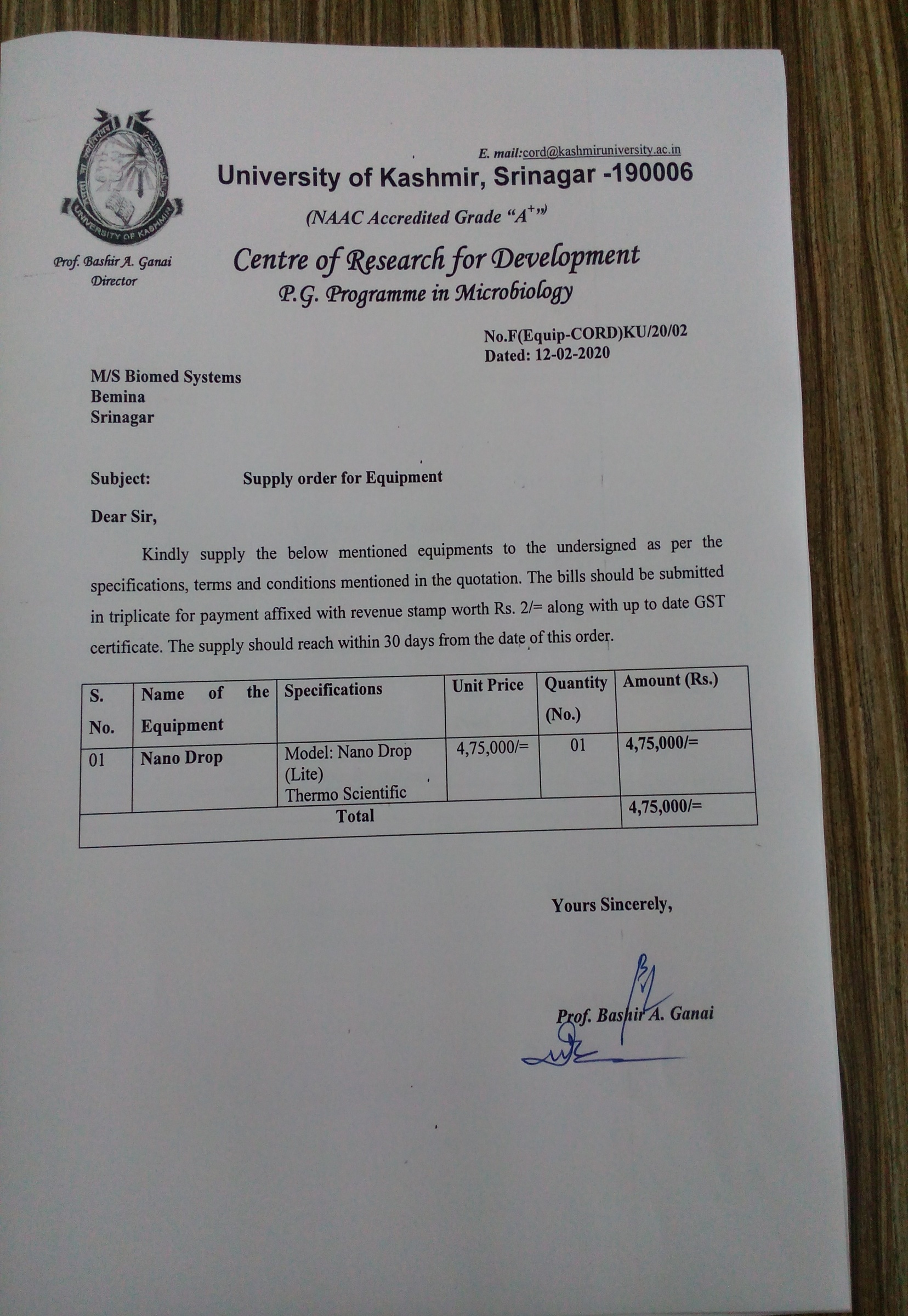 Prof. Bashir A. Ganai  DirectorS.No.Name of the Candidate Subject 01Tufail Ahmad BhatZoology 